GREATER INDIANA MASTERS ()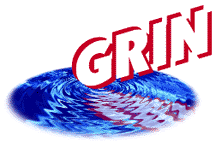 2013 SHORT COURSE STATE CHAMPIONSHIPSaturday and Sunday March 23 & 24, 2013; Sanction# 163-S??Hosted by Washington Township Swim ClubORDER OF EVENTSWomen’s events are ODD numbers; Men’s events are EVEN numbers.GRIN 2013 SHORT COURSE STATE CHAMPIONSHIPSaturday, and Sunday, March 23-24, 2013; Sanction#163-S??Hosted by Washington Township Swim TeamENTRY FORMFor speed, accuracy and lower fees, register online at:  https://www.clubassistant.com/club/meet_information.cfm?c=1138&smid=4375NAME 	 SEX 	 AGE 	 BIRTHDATE 	STREET ADDRESS 	 CITY 	 ZIP 	PHONE 	 TEAM 	 USMS# 	RELEASE FROM LIABILITY:   I, the undersigned participant, intending to be legally bound, hereby certify that I am physically fit and have not been otherwise informed by a physician.  I acknowledge that I am aware of all the risks inherent in Masters Swimming (training and competition) including possible permanent disability or death, and agree to assume all of those risks.  AS A CONDITION OF MY PARTICIPATION IN THE MASTERS SWIMMING PROGRAM OR ANY ACTIVITIES INCIDENT THERETO, I HEREBY WAIVE ANY AND ALL RIGHTS TO CLAIMS FOR LOSS OR DAMAGES, INCLUDING ALL CLAIMS FOR LOSS OR DAMAGES CAUSED BY THE NEGLIGENCE, ACTIVE OR PASSIVE, OF THE FOLLOWING: UNITED STATES MASTERS SWIMMING, INC., THE LOCAL MASTERS SWIMMING COMMITTEES, THE CLUBS, HOST FACILITIES, MEET SPONSORS, MEET COMMITTEES, OR ANY INDIVIDUALS OFFICIATING AT THE MEETS OR SUPERVISING SUCH ACTIVITIES.  In addition, I agree to abide by and be governed by the rules of USMS. (Rule Book Article 204.1)Signature 		Date 	RELAYS:	A team coach or representative should fill out this part of the entry and return with payment.  There are no charges for 200 yard relays.  400 yard and 800 yard relays are $5 per entry and are non-refundable.  List the number of relay teams by Age Group (not swimmers names) and by “A, B, or C” if there are multiple relays per age group. Age groups are 18+, 25+, 35+, 45+, etc., (10 year increments as high as necessary) and shall be determined by the age of the youngest relay team member.  Please scratch if choosing not to participate.Continue on back if necessary.TO COMPETE, ALL SWIMMERS MUST INCLUDE A COPY OF THEIR 2013 USMS REGISTRATION CARD WITH THIS ENTRY FORM.Directions to North Central High School: North Central High School is just south of 465, between the Keystone and Meridian exits.  It is east of Westfield Blvd.  The campus entrance closest to the pool is the northwest entrance just east of the fire station (at the stop light).  Drive south and park near entrance #24 West.Hotels: Visit www.visitindy.com for hotels near North Central.LOCATION:North Central High School, 1801 E. 86th St., Indianapolis, Indiana 46240 (located just south of 465 between Keystone and Meridian). Directions, hotel and dining information are at end of page two. FACILITY:The Washington Township Aquatic Complex is an indoor 50 meter pool.  The pool configuration for the GRIN State meet may be 2 Ten (10) lane 25 yard courses using the second pool only for the long distance events (1650 and 1000) depending on the number of entries for those two events. Swimmers will be notified before the meet if 2 pools will be used.  The second pool will be available for warm-up throughout the meet.  Seating for 250 swimmers and 1000 spectators; Daktronics Electronic Timing System with 10-lane Daktronics  State of-the-art Display Board; Hytek Meet Manager Software will be used for the meet.MEET CONDUCT:Current USMS rules will govern the conduct of the meet.ELIGIBILITY:All entrants must be registered with United States Masters Swimming, Inc.  Each swimmer is eligible to swim a maximum of four individual events per day (total of 8 for both days), excluding relays.AGE GROUPS:18-24, 25-29, 30-34, 35-39, 40-44, etc.ENTRY FEES:As an added benefit to being a member of USMS and Indiana, your meet entry is FREE if registering online.  For swimmers not a member of GRIN LMSC, meet fees are: $30.00 Online; $40.00 Paper Entry; No deck entries; Relays: Free for 200s/$5 per relay for 400s or 800 relay (non-refundable). DEADLINE:Online entries close March 20th at 11 P.M. EDT.  On line entries available at www.GRINswim.org  or https://www.clubassistant.com/club/meet_information.cfm?c=1138&smid=4375  mail in entries must be received no later than March 15th, c/o Cheryl Gettelfinger, 505 Lexington Blvd., ,  .SEEDING:All heats will be seeded slowest to fastest.  If there are enough entries, the 1000 & 1650 freestyles will be swum in both pools.  All distance events (500, 1000, 1650 Free, & 400 IM) MUST have entry times.  “No Time” entries will not be accepted.  All of these events will require positive check-in before 7:45am on the day of the event for the 1000 and 1,650 and by 12:00 noon for the 400 IM and the 500 free.  Failure to check-in before the deadline will result in being scratched from that event.  Check-in and failure to swim an event may disqualify the swimmer from subsequent events.  The long distance events and 400 IM, 400 & 800 relays will be swum as mixed gender events, but scored by gender and age group. Check-in for the 1000&/or1650 will be available via swimphone.com.AWARDS:Each participant will receive a commemorative card suitable for posting individual and relay results.RESULTS:Will be posted free on  website www.GRINswim.org and available for downloading.SATURDAY, March 23 , 2013Warm-ups - 7:00 AM     Meet Begins – 8:00 AMSATURDAY, March 23 , 2013Warm-ups - 7:00 AM     Meet Begins – 8:00 AMSATURDAY, March 23 , 2013Warm-ups - 7:00 AM     Meet Begins – 8:00 AMSUNDAY, March 24, 2013Warm-ups - 7:00 AM     Meet Begins – 8:00 AMSUNDAY, March 24, 2013Warm-ups - 7:00 AM     Meet Begins – 8:00 AMSUNDAY, March 24, 2013Warm-ups - 7:00 AM     Meet Begins – 8:00 AMWomenEventMenWomenEventMen11650 Freestyle (mixed)271000 Freestyle (mixed)3200 Medley Relay429200 Free Relay 30550 Freestyle631100 Breaststroke327100 Backstroke83350 Butterfly349200 Breaststroke1035200 Backstroke3611100 I.M.1237200 Freestyle3813200 Butterfly1439200 I.M.4015100 Freestyle164150 Breaststroke421750 Backstroke1843100 Butterfly4419200 Mixed Free Relay45200 Mixed Medley Relay21400 I.M. (mixed)47500 Freestyle (mixed)THE FOLLOWING RELAYS WILL BE DECK ENTERED AT $5 PER RELAYTHE FOLLOWING RELAYS WILL BE DECK ENTERED AT $5 PER RELAYTHE FOLLOWING RELAYS WILL BE DECK ENTERED AT $5 PER RELAYTHE FOLLOWING RELAYS WILL BE DECK ENTERED AT $5 PER RELAYTHE FOLLOWING RELAYS WILL BE DECK ENTERED AT $5 PER RELAYTHE FOLLOWING RELAYS WILL BE DECK ENTERED AT $5 PER RELAY23800 Free Relay2449400 Free Relay5025800 Mixed Free Relay51400 Mixed Free Relay53400 Medley Relay5455400 Mixed Medley RelayMaximum 4 Events Per DayMaximum 4 Events Per DayMaximum 4 Events Per DayMaximum 4 Events Per DayMaximum 4 Events Per DayEVENT #EVENT NAMESEED TIME1.Meet Entry Fees (For non-GRIN only)Online	=	$30Paper	=	$40Make checks payable to: Greater Indiana MastersMail to:	Cheryl Gettelfinger505 Lexington Blvd.Carmel, IN 460322.Meet Entry Fees (For non-GRIN only)Online	=	$30Paper	=	$40Make checks payable to: Greater Indiana MastersMail to:	Cheryl Gettelfinger505 Lexington Blvd.Carmel, IN 460323.Meet Entry Fees (For non-GRIN only)Online	=	$30Paper	=	$40Make checks payable to: Greater Indiana MastersMail to:	Cheryl Gettelfinger505 Lexington Blvd.Carmel, IN 460324.Meet Entry Fees (For non-GRIN only)Online	=	$30Paper	=	$40Make checks payable to: Greater Indiana MastersMail to:	Cheryl Gettelfinger505 Lexington Blvd.Carmel, IN 460325.Meet Entry Fees (For non-GRIN only)Online	=	$30Paper	=	$40Make checks payable to: Greater Indiana MastersMail to:	Cheryl Gettelfinger505 Lexington Blvd.Carmel, IN 460326.Meet Entry Fees (For non-GRIN only)Online	=	$30Paper	=	$40Make checks payable to: Greater Indiana MastersMail to:	Cheryl Gettelfinger505 Lexington Blvd.Carmel, IN 460327.Meet Entry Fees (For non-GRIN only)Online	=	$30Paper	=	$40Make checks payable to: Greater Indiana MastersMail to:	Cheryl Gettelfinger505 Lexington Blvd.Carmel, IN 460328.Meet Entry Fees (For non-GRIN only)Online	=	$30Paper	=	$40Make checks payable to: Greater Indiana MastersMail to:	Cheryl Gettelfinger505 Lexington Blvd.Carmel, IN 46032Event #Eg: Event 5: W 200 Med RelayAge GroupAge 45+ “A” and “ B”Seed Time4:35 and 5:05